Drilling Wall Chart “Would + Subject + Rather + Base Infinitive I + Or + Base Infinitive II?”Drilling Wall Chart “Subject + Would + Rather + Base Infinitive  I + Than + Base Infinitive II.”Drilling Wall Chart “Subject + Would + Rather + Perfect Infinitive.”Create Your Own StoryPlease brainstorm with your group and write a story describing the below picture. In your writings, be sure to include three types of sentences using “Would Rather” as shown in the drilling wall chart.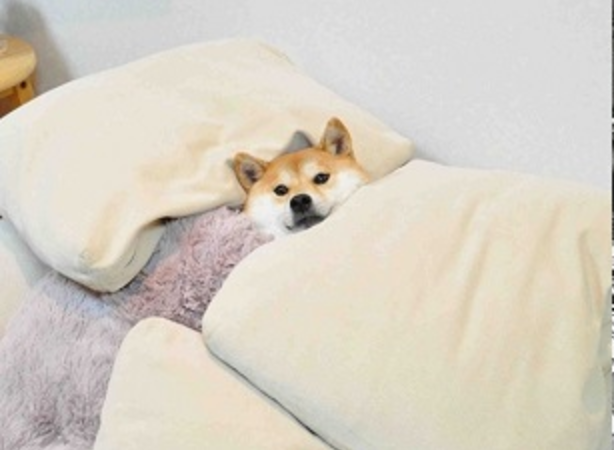 Staying at HomeCreate Your Own StoryPlease brainstorm with your group and write a story describing the below picture. In your writings, be sure to include three types of sentences using “Would Rather” as shown in the drilling wall chart.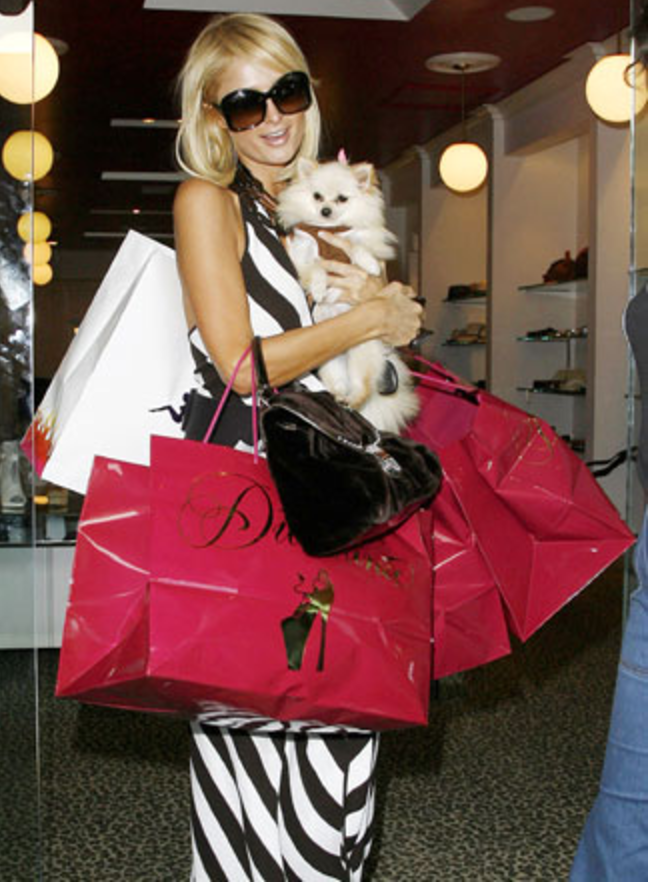 ShoppingCreate Your Own StoryPlease brainstorm with your group and write a story describing the below picture. In your writings, be sure to include three types of sentences using “Would Rather” as shown in the drilling wall chart.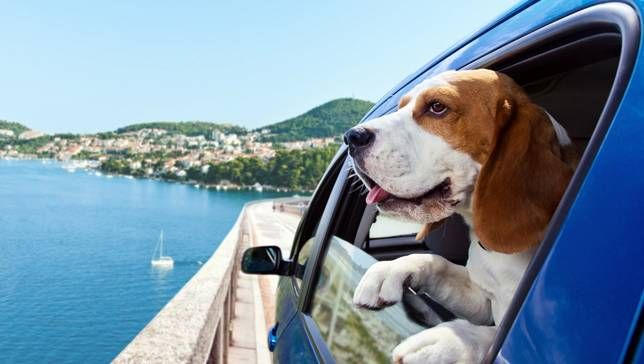 Travel☐ Listening  ☐ Speaking  ☐ Reading  ✓ Grammar  ☐ Writing☐ Listening  ☐ Speaking  ☐ Reading  ✓ Grammar  ☐ Writing☐ Listening  ☐ Speaking  ☐ Reading  ✓ Grammar  ☐ Writing☐ Listening  ☐ Speaking  ☐ Reading  ✓ Grammar  ☐ WritingTopic: Holiday Language Target: Rather...Than...Topic: Holiday Language Target: Rather...Than...Topic: Holiday Language Target: Rather...Than...Topic: Holiday Language Target: Rather...Than...Instructor:EveSunnyStudent's Competency LevelPre-intermediate or aboveNumber of Students:12Lesson Length:65 minutesMaterials: (List the Names of all materials used in the lesson. Materials must be shown at the end of this document)WhiteboardWhiteboard MarkerWhiteboard EraserDrilling Wall Chart “Would + Subject + Rather + Base Infinitive I + Or + Base Infinitive II?”Drilling Wall Chart “Subject + Would + Rather + Base Infinitive  I + Than + Base Infinitive II.”Drilling Wall Chart “Subject + Would + Rather + Perfect Infinitive.”“Create Your Own Stories” Worksheet    Staying at home    Shopping    Picture: TravelMaterials: (List the Names of all materials used in the lesson. Materials must be shown at the end of this document)WhiteboardWhiteboard MarkerWhiteboard EraserDrilling Wall Chart “Would + Subject + Rather + Base Infinitive I + Or + Base Infinitive II?”Drilling Wall Chart “Subject + Would + Rather + Base Infinitive  I + Than + Base Infinitive II.”Drilling Wall Chart “Subject + Would + Rather + Perfect Infinitive.”“Create Your Own Stories” Worksheet    Staying at home    Shopping    Picture: TravelMaterials: (List the Names of all materials used in the lesson. Materials must be shown at the end of this document)WhiteboardWhiteboard MarkerWhiteboard EraserDrilling Wall Chart “Would + Subject + Rather + Base Infinitive I + Or + Base Infinitive II?”Drilling Wall Chart “Subject + Would + Rather + Base Infinitive  I + Than + Base Infinitive II.”Drilling Wall Chart “Subject + Would + Rather + Perfect Infinitive.”“Create Your Own Stories” Worksheet    Staying at home    Shopping    Picture: TravelMaterials: (List the Names of all materials used in the lesson. Materials must be shown at the end of this document)WhiteboardWhiteboard MarkerWhiteboard EraserDrilling Wall Chart “Would + Subject + Rather + Base Infinitive I + Or + Base Infinitive II?”Drilling Wall Chart “Subject + Would + Rather + Base Infinitive  I + Than + Base Infinitive II.”Drilling Wall Chart “Subject + Would + Rather + Perfect Infinitive.”“Create Your Own Stories” Worksheet    Staying at home    Shopping    Picture: TravelAims: (What students will be able to achieve by participating in the activities of the lesson.  (Ss gain or get by doing…)-Improve Ss listening skills by listening to Ts’ role play, Ss stories, and drilling-Improve Ss speaking skills by answering T, sharing stories with class and within pairs, and drilling-Improve Ss grammar skills about “would rather” by T’s demonstration, T responding and rephrasing Ss thoughts, drilling, discussion, and writing.Aims: (What students will be able to achieve by participating in the activities of the lesson.  (Ss gain or get by doing…)-Improve Ss listening skills by listening to Ts’ role play, Ss stories, and drilling-Improve Ss speaking skills by answering T, sharing stories with class and within pairs, and drilling-Improve Ss grammar skills about “would rather” by T’s demonstration, T responding and rephrasing Ss thoughts, drilling, discussion, and writing.Aims: (What students will be able to achieve by participating in the activities of the lesson.  (Ss gain or get by doing…)-Improve Ss listening skills by listening to Ts’ role play, Ss stories, and drilling-Improve Ss speaking skills by answering T, sharing stories with class and within pairs, and drilling-Improve Ss grammar skills about “would rather” by T’s demonstration, T responding and rephrasing Ss thoughts, drilling, discussion, and writing.Aims: (What students will be able to achieve by participating in the activities of the lesson.  (Ss gain or get by doing…)-Improve Ss listening skills by listening to Ts’ role play, Ss stories, and drilling-Improve Ss speaking skills by answering T, sharing stories with class and within pairs, and drilling-Improve Ss grammar skills about “would rather” by T’s demonstration, T responding and rephrasing Ss thoughts, drilling, discussion, and writing.Language Skills: (Lists what activities language skills students will be using by participating in the activities of the lesson.)Reading: (Where did reading occur in the lesson?)Drilling wall chart, reading the worksheetListening: (Where did listening occur in the lesson?)Teacher talk, Ss talk, disussion.Speaking: (Where did speaking occur in the lesson?)Sharing Ss thoughts and responses with T, class, and pair. Writing: (Where did writing occur in the lesson?)           Doing the main activity, making notes.Language Skills: (Lists what activities language skills students will be using by participating in the activities of the lesson.)Reading: (Where did reading occur in the lesson?)Drilling wall chart, reading the worksheetListening: (Where did listening occur in the lesson?)Teacher talk, Ss talk, disussion.Speaking: (Where did speaking occur in the lesson?)Sharing Ss thoughts and responses with T, class, and pair. Writing: (Where did writing occur in the lesson?)           Doing the main activity, making notes.Language Skills: (Lists what activities language skills students will be using by participating in the activities of the lesson.)Reading: (Where did reading occur in the lesson?)Drilling wall chart, reading the worksheetListening: (Where did listening occur in the lesson?)Teacher talk, Ss talk, disussion.Speaking: (Where did speaking occur in the lesson?)Sharing Ss thoughts and responses with T, class, and pair. Writing: (Where did writing occur in the lesson?)           Doing the main activity, making notes.Language Skills: (Lists what activities language skills students will be using by participating in the activities of the lesson.)Reading: (Where did reading occur in the lesson?)Drilling wall chart, reading the worksheetListening: (Where did listening occur in the lesson?)Teacher talk, Ss talk, disussion.Speaking: (Where did speaking occur in the lesson?)Sharing Ss thoughts and responses with T, class, and pair. Writing: (Where did writing occur in the lesson?)           Doing the main activity, making notes.Language Systems: (Lists what language systems students will be using by participating in the activities of the lesson.)Phonology: (sound)Drilling, T and Ss talk.Function: (situation)Communicate about the holiday.Lexis: (meaning)Using “would rather” in the right situation.Grammar: (language structure)Would rather.Discourse: (communication) T-S-T, drilling, sharing stories and discussion.Language Systems: (Lists what language systems students will be using by participating in the activities of the lesson.)Phonology: (sound)Drilling, T and Ss talk.Function: (situation)Communicate about the holiday.Lexis: (meaning)Using “would rather” in the right situation.Grammar: (language structure)Would rather.Discourse: (communication) T-S-T, drilling, sharing stories and discussion.Language Systems: (Lists what language systems students will be using by participating in the activities of the lesson.)Phonology: (sound)Drilling, T and Ss talk.Function: (situation)Communicate about the holiday.Lexis: (meaning)Using “would rather” in the right situation.Grammar: (language structure)Would rather.Discourse: (communication) T-S-T, drilling, sharing stories and discussion.Language Systems: (Lists what language systems students will be using by participating in the activities of the lesson.)Phonology: (sound)Drilling, T and Ss talk.Function: (situation)Communicate about the holiday.Lexis: (meaning)Using “would rather” in the right situation.Grammar: (language structure)Would rather.Discourse: (communication) T-S-T, drilling, sharing stories and discussion.Assumptions: (What students must already be able to do and what concepts must already be mastered before the lesson in order to achieve the aims of the lesson.)-All Ss know how to use “than” and “or” in sentences.-All Ss know what bare infinitive and perfect infinitive are. -All Ss know that the contraction (I would= I’d)Assumptions: (What students must already be able to do and what concepts must already be mastered before the lesson in order to achieve the aims of the lesson.)-All Ss know how to use “than” and “or” in sentences.-All Ss know what bare infinitive and perfect infinitive are. -All Ss know that the contraction (I would= I’d)Assumptions: (What students must already be able to do and what concepts must already be mastered before the lesson in order to achieve the aims of the lesson.)-All Ss know how to use “than” and “or” in sentences.-All Ss know what bare infinitive and perfect infinitive are. -All Ss know that the contraction (I would= I’d)Assumptions: (What students must already be able to do and what concepts must already be mastered before the lesson in order to achieve the aims of the lesson.)-All Ss know how to use “than” and “or” in sentences.-All Ss know what bare infinitive and perfect infinitive are. -All Ss know that the contraction (I would= I’d)Anticipated Errors and Solutions: (What things might go wrong in the lesson and what the solution will be. An SOS activity should also be included)-If Ss may not have many ideas.  ☞Solution: T gives them little examples
-If activity lasts too long   ☞Solution: T cuts the unnecessary parts or shorten the task 
-If activity finished too soon   ☞Solution: T makes suggestions and shares ideas.
-If Ss may not understand   ☞Solution: T shows demonstration
-If certain Ss are shy:   ☞Solution: T encourages them, gives positive feedback, and helps presentation of them.
-If time is running out  ☞ Solution: T controls the post-activity. -If Ss take a long time to make sentences with main-activity   ☞ Solution: Never push Ss, give more time and encourage them.Anticipated Errors and Solutions: (What things might go wrong in the lesson and what the solution will be. An SOS activity should also be included)-If Ss may not have many ideas.  ☞Solution: T gives them little examples
-If activity lasts too long   ☞Solution: T cuts the unnecessary parts or shorten the task 
-If activity finished too soon   ☞Solution: T makes suggestions and shares ideas.
-If Ss may not understand   ☞Solution: T shows demonstration
-If certain Ss are shy:   ☞Solution: T encourages them, gives positive feedback, and helps presentation of them.
-If time is running out  ☞ Solution: T controls the post-activity. -If Ss take a long time to make sentences with main-activity   ☞ Solution: Never push Ss, give more time and encourage them.Anticipated Errors and Solutions: (What things might go wrong in the lesson and what the solution will be. An SOS activity should also be included)-If Ss may not have many ideas.  ☞Solution: T gives them little examples
-If activity lasts too long   ☞Solution: T cuts the unnecessary parts or shorten the task 
-If activity finished too soon   ☞Solution: T makes suggestions and shares ideas.
-If Ss may not understand   ☞Solution: T shows demonstration
-If certain Ss are shy:   ☞Solution: T encourages them, gives positive feedback, and helps presentation of them.
-If time is running out  ☞ Solution: T controls the post-activity. -If Ss take a long time to make sentences with main-activity   ☞ Solution: Never push Ss, give more time and encourage them.Anticipated Errors and Solutions: (What things might go wrong in the lesson and what the solution will be. An SOS activity should also be included)-If Ss may not have many ideas.  ☞Solution: T gives them little examples
-If activity lasts too long   ☞Solution: T cuts the unnecessary parts or shorten the task 
-If activity finished too soon   ☞Solution: T makes suggestions and shares ideas.
-If Ss may not understand   ☞Solution: T shows demonstration
-If certain Ss are shy:   ☞Solution: T encourages them, gives positive feedback, and helps presentation of them.
-If time is running out  ☞ Solution: T controls the post-activity. -If Ss take a long time to make sentences with main-activity   ☞ Solution: Never push Ss, give more time and encourage them.References:http://www.grammaring.com/would-rather-would-sooner-clauseReferences:http://www.grammaring.com/would-rather-would-sooner-clauseReferences:http://www.grammaring.com/would-rather-would-sooner-clauseReferences:http://www.grammaring.com/would-rather-would-sooner-clauseLead-In or Pre-Task Part (Warm-Up Part to activate and create interest in the lesson.)Lead-In or Pre-Task Part (Warm-Up Part to activate and create interest in the lesson.)Lead-In or Pre-Task Part (Warm-Up Part to activate and create interest in the lesson.)Lead-In or Pre-Task Part (Warm-Up Part to activate and create interest in the lesson.)Materials: (List the Names of all materials used in the Lead-In or Pre-Task Part of the lesson. Materials must be shown at the end of this document)Materials: (List the Names of all materials used in the Lead-In or Pre-Task Part of the lesson. Materials must be shown at the end of this document)Materials: (List the Names of all materials used in the Lead-In or Pre-Task Part of the lesson. Materials must be shown at the end of this document)Materials: (List the Names of all materials used in the Lead-In or Pre-Task Part of the lesson. Materials must be shown at the end of this document)Time:Classroom Set Up:Student Activity and Goals:Teacher Procedure & Instructions:1 minWholeGreet T.Greet Ss.5 minTWatch and listen to T.Ts do a role-play about holiday by using language target (would rather)2 minWholeShare their thoughts about T’s role-play.Ask Ss what the role-play was about and how they felt about it. 2 minSslisten to T and answer the questionsAsk Ss to share their story about their holiday. Ts rephrase and respond using language target (would rather).Pre-Activity or Task Familiarization Part (Presentation Part Presenting the language structure to be covered in the lesson. Prepares students for the communication activity.)Pre-Activity or Task Familiarization Part (Presentation Part Presenting the language structure to be covered in the lesson. Prepares students for the communication activity.)Pre-Activity or Task Familiarization Part (Presentation Part Presenting the language structure to be covered in the lesson. Prepares students for the communication activity.)Pre-Activity or Task Familiarization Part (Presentation Part Presenting the language structure to be covered in the lesson. Prepares students for the communication activity.)Materials: (List the Names of all materials used in the Pre-Activity or Task Familiarization Part of the lesson. Materials must be shown at the end of this document)WhiteboardWhiteboard MarkerBoard EraserDrilling Wall Chart “Would + Subject + Rather + Base Infinitive I + Or + Base Infinitive II?”Drilling Wall Chart “Subject + Would + Rather + Base Infinitive  I + Than + Base Infinitive II.”Drilling Wall Chart “Subject + Would + Rather + Perfect Infinitive.”Materials: (List the Names of all materials used in the Pre-Activity or Task Familiarization Part of the lesson. Materials must be shown at the end of this document)WhiteboardWhiteboard MarkerBoard EraserDrilling Wall Chart “Would + Subject + Rather + Base Infinitive I + Or + Base Infinitive II?”Drilling Wall Chart “Subject + Would + Rather + Base Infinitive  I + Than + Base Infinitive II.”Drilling Wall Chart “Subject + Would + Rather + Perfect Infinitive.”Materials: (List the Names of all materials used in the Pre-Activity or Task Familiarization Part of the lesson. Materials must be shown at the end of this document)WhiteboardWhiteboard MarkerBoard EraserDrilling Wall Chart “Would + Subject + Rather + Base Infinitive I + Or + Base Infinitive II?”Drilling Wall Chart “Subject + Would + Rather + Base Infinitive  I + Than + Base Infinitive II.”Drilling Wall Chart “Subject + Would + Rather + Perfect Infinitive.”Materials: (List the Names of all materials used in the Pre-Activity or Task Familiarization Part of the lesson. Materials must be shown at the end of this document)WhiteboardWhiteboard MarkerBoard EraserDrilling Wall Chart “Would + Subject + Rather + Base Infinitive I + Or + Base Infinitive II?”Drilling Wall Chart “Subject + Would + Rather + Base Infinitive  I + Than + Base Infinitive II.”Drilling Wall Chart “Subject + Would + Rather + Perfect Infinitive.”Time:Classroom Set Up:Student Activity and Goals:Teacher Procedure & Instructions:7 minW - SsSs read, listen, speak, and drill to learn and become familiar with ratherPut drilling wall charts on the whiteboard.Do drilling with Ss. Accuracy important.5 minSsListen to T and discuss in pair about Ss’ thoughtsIntroduce questions that related to “would rather” to the whole class by using the whiteboard.Put Ss into pairs.Tell Ss to discuss with their partners. 4 minSsShare Ss’ partners thought to the classAsk Ss’ to share their partner’s answers.Ss should answer using the language target. Also Ss answer with the reason.Main Activity or Task Realization Part (Practice to Production Part Teacher lead practice of the language presented and move to communication based more student centered activity)Main Activity or Task Realization Part (Practice to Production Part Teacher lead practice of the language presented and move to communication based more student centered activity)Main Activity or Task Realization Part (Practice to Production Part Teacher lead practice of the language presented and move to communication based more student centered activity)Main Activity or Task Realization Part (Practice to Production Part Teacher lead practice of the language presented and move to communication based more student centered activity)Materials: (List the Names of all materials used in the Main Activity or Task Realization Part of the lesson. Materials must be shown at the end of this document)Drilling Wall Chart “Would + Subject + Rather + Base Infinitive I + Or + Base Infinitive II?”Drilling Wall Chart “Subject + Would + Rather + Base Infinitive  I + Than + Base Infinitive II.”Drilling Wall Chart “Subject + Would + Rather + Perfect Infinitive.”“Create Your Own Stories” Worksheet    Staying at home    Shopping    Picture: TravelMaterials: (List the Names of all materials used in the Main Activity or Task Realization Part of the lesson. Materials must be shown at the end of this document)Drilling Wall Chart “Would + Subject + Rather + Base Infinitive I + Or + Base Infinitive II?”Drilling Wall Chart “Subject + Would + Rather + Base Infinitive  I + Than + Base Infinitive II.”Drilling Wall Chart “Subject + Would + Rather + Perfect Infinitive.”“Create Your Own Stories” Worksheet    Staying at home    Shopping    Picture: TravelMaterials: (List the Names of all materials used in the Main Activity or Task Realization Part of the lesson. Materials must be shown at the end of this document)Drilling Wall Chart “Would + Subject + Rather + Base Infinitive I + Or + Base Infinitive II?”Drilling Wall Chart “Subject + Would + Rather + Base Infinitive  I + Than + Base Infinitive II.”Drilling Wall Chart “Subject + Would + Rather + Perfect Infinitive.”“Create Your Own Stories” Worksheet    Staying at home    Shopping    Picture: TravelMaterials: (List the Names of all materials used in the Main Activity or Task Realization Part of the lesson. Materials must be shown at the end of this document)Drilling Wall Chart “Would + Subject + Rather + Base Infinitive I + Or + Base Infinitive II?”Drilling Wall Chart “Subject + Would + Rather + Base Infinitive  I + Than + Base Infinitive II.”Drilling Wall Chart “Subject + Would + Rather + Perfect Infinitive.”“Create Your Own Stories” Worksheet    Staying at home    Shopping    Picture: TravelTime:Classroom Set Up:Student Activity and Goals:Teacher Procedure & Instructions:2 minTListen to what T says.Introduce activity “Create Your Own Story.”Tell Ss to use the language targets.T divides class into three groups. 7 minGroupDiscuss with a group and do the activity.Ss do the activity. 3xGroupEverything below happens three times.Everything below happens three times.5 minGroupSs do activity. One group at a time. Other Ss watch, listen and enjoy.T monitor the presentation. Gives encouragement to each Ss and facilitates class feedback to presenting group. Post Activity or Post Task Part (Wrap-Up Part Close the Lesson on a high note to and consolidate language learned in a communication based activity new situation.)Post Activity or Post Task Part (Wrap-Up Part Close the Lesson on a high note to and consolidate language learned in a communication based activity new situation.)Post Activity or Post Task Part (Wrap-Up Part Close the Lesson on a high note to and consolidate language learned in a communication based activity new situation.)Post Activity or Post Task Part (Wrap-Up Part Close the Lesson on a high note to and consolidate language learned in a communication based activity new situation.)Materials: (List the Names of all materials used in the Post Activity or Post Task Part of the lesson. Materials must be shown at the end of this document)Materials: (List the Names of all materials used in the Post Activity or Post Task Part of the lesson. Materials must be shown at the end of this document)Materials: (List the Names of all materials used in the Post Activity or Post Task Part of the lesson. Materials must be shown at the end of this document)Materials: (List the Names of all materials used in the Post Activity or Post Task Part of the lesson. Materials must be shown at the end of this document)Time:Classroom Set Up:Student Activity and Goals:Teacher Procedure Instructions:1minWholeSs listen to T. Have Ss come front and make a circle. 3minWholeSs listen to T.Explain them the activity→ Everyone in the circle takes out their one hand, showing their five fingers. Each person will say a sentence using “Would rather...than…” in order. If one agrees on what another person says, he or she folds one finger.Anyone who has all fingers folded is the winner. 1minTSs watch and listen to T.T demonstrate the activity.7 minWholeDo the activity.Ss and T do the activity together until there’s a winner.1 minWholeSs go back to their seats.T appreciates Ss for participation and have them move back to their seats.Would you rather go to Europe or go to America?Would you rather travel by car or travel by train?I would rather go to Europe than go to America.I would rather travel by train than travel by car.I would rather have walked if it wasn’t raining.I would rather have travelled myself if I knew that we were going to fight. 